SABADO SANTO  31 de Marzo12:00 h: Santo Rosario22:30 h: Solemne Vigilia Pascual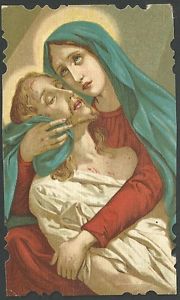 Este día nos invita al silencio esperanzador, que tantas veces tiene que vivir la Iglesia ante los contratiempos del momento, pero siempre acompañada por el aliento misericordioso de una madre que sabe estar al pie de la CRUZ.  Aquella Madre que surge del viernes Santo de la historia de aquella Humanidad que brota en la figura de Juan, viven en este momento su intimidad de Madre e hijo, cuya intimidad la experimenta este hijo-humanidad en este valle de lagrimas cuando se acerca a cualquier santuario para contemplar los ojos misericordiosos de una Madre que está invitada a las bodas de este mundo, y que está atenta para que no nos falte el vino nuevo de la esperanza. Que encontremos en la figura y realidad de la Virgen María, con sus diferentes nombres  u advocaciones  todo el consuelo ante el silencio del dolor todo el auxilio en las dificultades de la vida y la salud espiritual para encontrarnos un día con su Hijo Resucitado.DOMINGO  RESURRECCION 1 de Abril 6:00 h: Rosario de la Aurora   11:30 h: Solemne Misa de Resurrección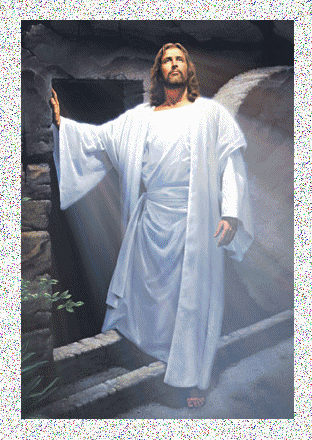                                       ¡El Señor                                   ha Resucitado,                                         Aleluya!Este anuncio certero y Señero abrió y sigue abriendo de par en par un horizonte nuevo para la humanidad entera. Pascua es una invitación a vivir en “estado de fiesta” aún en medio de los combates de la vida cotidiana. Cada Pascua es un reto a dar razón de nuestra esperanza al mundo presente (1 P 3-15). Esta esperanza tiene  su nombre: Jesucristo y se funda en un hecho: su Resurrección. Ahí está la razón de ser. Y de esta realidad, vivida de una manera  totalizante,  arranca la luz y la fuerza que evita las frustraciones, las añoranzas y lamentos.  La Resurrección de Cristo es un reto para recorrer nuestro camino personal  con audacia y humildad, con sus logros y fracasos, con sus gozos y tristezas, pero con la seguridad que el Resucitado camina a nuestro lado. Su presencia nos sostiene, sus palabras nos alientan en medio de la duda. Que la clausura del año Jubilar Lebaniego nos impulse a besar y adorar con un corazón contento y humillado la Cruz del Resucitado.SEMANA SANTA  2018PARROQUIA                                                                                                    SAN SEBASTIAN DE GARABANDAL                                                                (Rionansa-Cantabria-España)                               Perfumados por la  fresca y 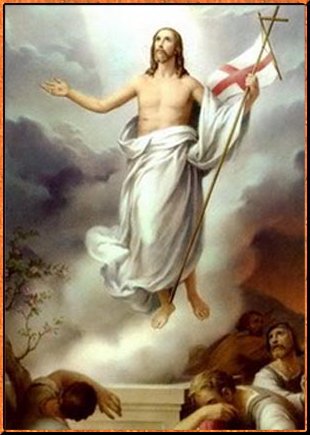                                             gozosa fragancia de  la Pascua                                                                             2018, te deseo que la “fiesta de                                             las fiestas” sea un impulso y                                             urgencia a mirar el futuro con                                             esperanza, cuya esperanza genera una manera nueva de estar en la vida y afrontar el reto apremiante de nuestro tiempo con optimismo, aplomo, osadía y coraje. Cada Pascua debe ser un “hoy” que alienta el seguimiento, la ilusión, la fraternidad y la perseverancia,  para, de este modo, romper miedos, tensiones y desencantos. Cimentados y enraizados, en Jesucristo (Col 2, 6) demos razón de nuestra esperanza (1ª P 3,15), en medio de esta sociedad necesitada de la presencia y compañía de Jesucristo Resucitado, de una esperanza que de sentido a nuestra historia. La esperanza cristiana se construye día a día “enraizando” la vida en el Resucitado. Ahí está su verdadero secreto.Que la Virgen María, nuestra Madre, regalo pascual al mundo y a la Iglesia, nos impulse a renovar nuestro interior día a día (2ª Cor 4,16) que ella nos acompañe  en nuestro Emaús personal para caminar con acierto  por la Galilea de nuestra historia.                                                        PADRE  ROLANDODOMINGO DE RAMOS  25 de MARZO13:30 h: Bendición de ramos y Solemne Eucaristía  			          Comienza la gran  semana                   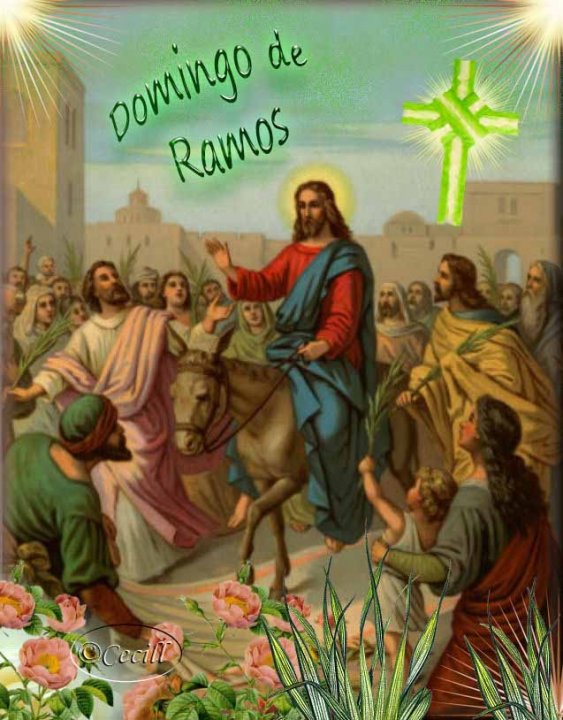                                                         Con una invitación a                                                                                                   seguir a Jesucristo                                                        con dignidad en este                                                        tiempo tan lleno de                                                          urgentes esperanzas y                                                          amenazado de dificultades vacilantes. No olvidemos las palabras de  Jesús: “Si alguno quiere venir en pos de mi. Niéguese  así  mismo, tome su cruz y sígame” (Mt 16,24). Esta fiesta nos invita a roturar nuevos caminos en el seguimiento de Cristo, pero pisando firmes la realidad que os circunda.                                                                                                             El Domingo de Ramos nos reta a despertar nuestra responsabilidad y compromiso de creyentes y poner en pie nuestra dignidad de personas, ante los diferentes caminos que el mundo nos brinda. LUNES SANTO- 26 de MARZO                                                    10:00-11:30 h: Celebración del sacramento del Perdón                                                                                                       11:30 h: Eucaristía del PerdónConfrontemos nuestra vida con la verdad del Evangelio. (2ª Cor 5,20). No andemos con remiendos sino que la reflexión atraviese toda nuestra vida interior para encontrarnos con Dios misericordioso, con nosotros mismos y con los demás. “Perdona nuestras ofensas como también nosotros perdonamos a los que nos ofenden” (Mt 6,12).JUEVES  SANTO 29 de MARZO                                                                 18:30 h: Eucaristía de la Cena del Señor y precesión al monumento.                                                                                      20:00 h: Oración ante el Señor (Turnos)                                        23:00 h: Vigilia de adoración Eucarística y presentación de todas las peticiones recibidas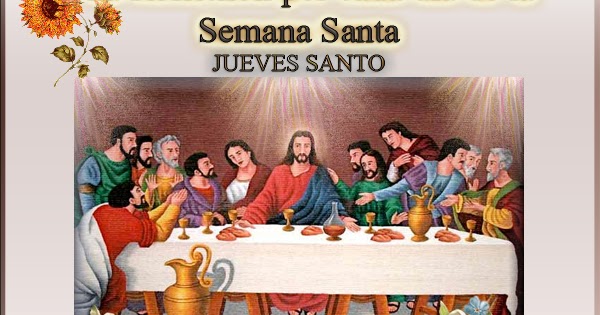                                                                                                     CREEMOS-ADORAMOS-ORAMOS-ESPERAMOSVivencia anticipada de la fraternidad del Reino. Sacramento gozoso de fe, de firme esperanza y de amor compartido. La Eucaristía es lugar privilegiado para que los creyentes abramos “los ojos de la fe”, y nos encontremos con el Señor Resucitado que alimenta y fortalece nuestras vidas con su mismo cuerpo y sangre, bajo la mirada de María mujer eucarística. Creo en la Eucaristía, sacramento de la unidad, fuerza de los testigos de una Iglesia fraterna. Creo en la Eucaristía, sacramento del pobre, fuerza de los testigos que encarnan las Bienaventuranzas día a día. Tú, Señor de la Eucaristía, haz de cada estación de nuestra vida: una inmensa Eucaristía, una Pascua de libertad y una ruta de eternidad. En la tarde de nuestras dudas y en la oscuridad de nuestras noches, cena con nosotros, como con los dos caminantes de Emaús, para recobrar la esperanza.  La Eucaristía sacramento de reconciliación, fuente de paz, alimento de un pueblo y fuerza de los testigos. VIERNES SANTO 30 de MARZO                                                    12:00 h: Santo Rosario con María junto a la Cruz.   18:30 h: Celebración de la Pasión del Señor.                                      21:30 h: Solemne Vía Crucis.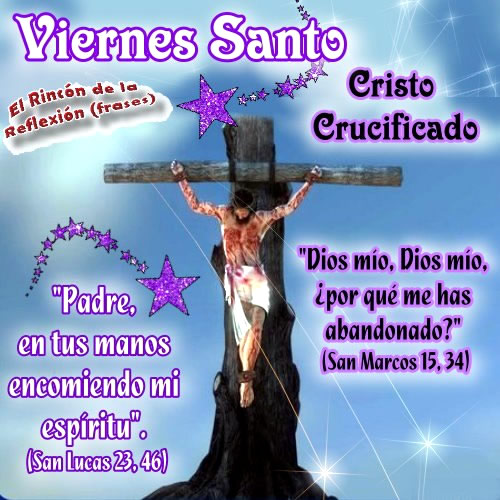 Tarde del silencio y de la adoración al crucificado. Tarde para mirar con fe, esa cruz y al crucificado y quedar curados. En la cruz como dice santa Teresa de Jesús, está la vida y el consuelo, y ella sola es el camino para el cielo. Solemne día de la Divina Voluntad (Lc 22,42). La Cruz es un libro de muda elocuencia. Es la cátedra suprema de la verdad de Dios y del hombre. Todos debemos ser alumnos de esta cátedra y de su maestro. El Papa Francisco nos dice: “De la Cruz brota la Misericordia, del Padre que abraza al mundo entero”. Junto a la cruz sentimos la fuerza maternal de María y al regalo pascual para toda la humanidad. Que la Cruz no nos tumbe al suelo sino que sea fuerza para mirar a quien primero la llevó.  